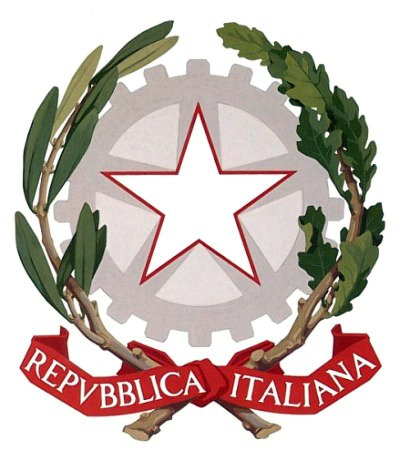 Ministero dell’Istruzione dell’Università e della RicercaIstituto Comprensivo “ILARIA ALPI”Via Salerno, 1 - 20142 MilanoTel 02 88444696 - Fax 02 88444704e-mail uffici: MIIC8DZ008@istruzione.itposta certificata: MIIC8DZ008@PEC.ISTRUZIONE.ITwww.icilariaalpi.gov.itNei mesi di Luglio e Agosto 2016  verrà attuato Il Progetto “SULLE ALI DELL’ARTE”  finanziato dal bando ministeriale LA SCUOLA AL CENTRO. Saranno istituiti Laboratori di ANIMAZIONE TEATRALE  e di MUSICA D’INSIEME  che si svolgeranno c/o la sede dell’Associazione Progetto Robur, in via di San Colombano 8/a. I corsi saranno completamente gratuiti per tutti gli alunni del nostro Istituto e avranno un’estensione oraria che andrà dalle ore 09:00 alle ore 12:00 (mattina) o dalle 15:00 alle 18:00 (pomeriggio), dal lunedì al venerdì. AVVICINAMENTO AL TEATRO:LABORATORIO DI ANIMAZIONE TEATRALE PRIMARIA E SECONDARIAIl Laboratorio prevede corsi collettivi per un numero max di 10 alunni, tenuti da esperti  dell’Associazione Progetto ROBUR.Laboratorio per alunni della primaria  (pomeriggio dal 4/7 al 15/7)Laboratorio per alunni della  secondaria (pomeriggio dal 18/7 al 29/7 e dal 29/8 al 2/9)  I Laboratori teatrali avranno la durata di 3 ore,  all’interno delle quali si lavorerà per gruppi di approfondimento tematico. Questo permetterà di favorire la creatività attraverso i propri sentimenti, emozioni, stati d’animo, scoprire e conoscere il proprio corpo in relazione a se stessi e agli altri, per acquisire maggiore autonomia, indipendenza, autostima e originalità.AVVICINAMENTO ALLA MUSICA:LABORATORIO DI MUSICA D’INSIEMEIl Laboratorio prevede corsi collettivi di musica d’insieme per un numero max di 10 alunni, tenuti da esperti  dell’Associazione Progetto ROBUR: propedeutica musicale (pomeriggio dal 25/7 al 5/8)orchestra di Chitarre (pomeriggio dal 22/8 al 2/9)orchestra di archi (mattino dal 18/7 al 29/7)orchestra di fiati e improvvisazione, (mattino dal 11/7 al 29/7)tastiera  (mattino dal 22/8 al 2/9)Percussioni  (pomeriggio dal 11/7 al 22/7)I Laboratori musicali avranno la durata di 3 ore all’interno delle quali si lavorerà per gruppi a livello di competenze tecniche. Questo permetterà di sviluppare un percorso didattico proficuo per tutti gli iscritti, indipendentemente dal grado di competenza iniziale. PER INFORMAZIONI E ISCRIZIONE AI CORSI  CELL 3319069970 DAL 22/6 ALL’ 1/7 DALLE 11.00 ALLE 19.00LA DIRIGENTE SCOLASTICA  Prof.ssa Micaela FrancisettiLUGLIO LUGLIO AGOSTOAGOSTOmattinapomeriggiomattina pomeriggioI settimanaXXXXXTeatro IXXXXXPropedeutica mus.II settimana FiatiPercussioniTeatro IXXXXXXXXXXIIIsettimanaFiatiArchiPercussioniTeatro IIXXXXXXXXXXIVsettimanaFiatiArchiPropedeutica mus.Teatro IITastieraChitarraV settimanaXXXXXXXXXXTastieraTeatro IIChitarra